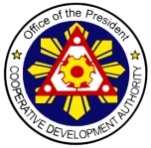 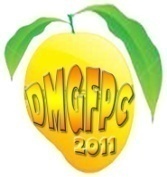 DALAGUETE MANGO GROWERS FRUITS PRODUCER COOPERATIVE (DMGFPC)CIN: 0102071109CASAY, DALAGUETE, CEBUhttp://dalaguetemango.weebly.com/index.htmldalaguetemangogrower@yahoo.comApril 15, 2013DIR. FELIPE G. DERIDirectorCooperative Development Authority (CDA)Cebu Extension OfficeCebu CFI Cooperative BuildingCapitol Compound, Cebu CitySir:Warm Greetings!The Dalaguete Mango Growers Fruits Producer Cooperative (DMGFPC) would tender our sincere renewal in matter of the Certificate of Good Standing (CGS) which is mandatory in nature as provided in R.A. 9520.With our documents submitted, and through your approval, our cooperative shall continually enjoy the privileges and exemptions granted by law.Herewith are attached documents, namely: CAPR, Social Audit Report, Performance Audit Report, Audited Financial Statement duly stamped “Received” by BIR, List of Officers and Trainings Undertaken/Completed, Copy of updated Surety Bonds of an accountable officer, Minutes of the General Assembly Meeting and Special General Assembly Meeting, Results of the Election of the BOD and Committee Members and Approved Development Plan/Annual Plan of DMGFPC.Thank you and more power!							Respectfully yours,							VICENTE LENARES		  					Chairman, BODgpl